Labrador School BoardMathematics 1201Final ExaminationJune 2013	Student Name:	____________________________________	Teacher Name:	____________________________________Total Value: 100 marks	Time: 3 HoursGENERAL INSTRUCTIONS1.	Candidates are required to do all items.2.	The examination has a total of 22 pages (including this cover) consisting of the following parts:	Part I:	40 Multiple Choice Items	Value: 	40%	Part II:	18 Constructed Response Questions	Value:	60%3.	Page 20 is a formulae sheet to be used for the exam.  This page may be removed.4.	Part I should be completed on the answer sheet provided on Page 21 of the exam.  This page may be removed.5.	Answers to the constructed response questions for Part II are to be placed on this paper in the spaces provided.6.	For Part II items, candidates are reminded to show ALL necessary steps and calculations.  Partial credit may be awarded for logical work even though you might not arrive at the correct solution.  Correct answers without appropriate calculations will not merit full marks.	7.	A self powered calculator may be used for calculations and to obtain special values. Graphing calculators are to be reset before the examination begins.REGULATIONS FOR CANDIDATESCandidates are expected to be thoroughly familiar with all regulations pertaining to their conduct during examinations.  Candidates must comply with all requirements governing the following matters.Part ITotal Value: 40%1.	Which is a good referent for 1 inch?A)	distance from a doorknob to the floor	B)	thickness of a dime	C)	thickness of a hockey puck	D)	width of your hand2.	Which Imperial unit is best for measuring the length of a hockey rink?A)	kilometresB)	metresC)	milesD) yards3.	The length of a table is 3 metres. What is the approximate length in inches?A)	75B)	120C)	750D)	1200 4.	A cone has a diameter of 12.4 cm and a slant height of 9.3 cm. What is the surface area to the nearest cm2? A)	201		B)	220C)	302D)	8455.	A square-based pyramid has side length 3.2 ft. and a height of 4.5 ft. What is the volume to the nearest ft.3?A)	5                  B)	15C)	19D)	466.	Which ratio represents?A)				B)		C)		D)		7.	In , what is the length of the hypotenuse to the nearest tenth of an inch?A)	5.7B)	11.1C)	14.0D)	27.58.	A firefighter rests a 15.6 m ladder against a building. The ladder is 8.5 m from the base of the building. What angle does the ladder make with the ground, to the nearest degree?A)  29		B)	33C)	57D)	619.	A 1.7 m tall forest ranger is 9.5 m from the base of a tree.  The angle of inclination from her eye level to the top of the tree is . What is the approximate height of the tree to the nearest tenth of metre?A)	7.2				B)	7.4	C)	8.9	D)	9.310.	What are the prime factors of 120 ? A)  2, 3, 5		B)  23, 3, 5	C) 10, 20, 30, 40, 60, 120	D)	1, 2, 3, 4, 5, 6, 8, 10, 12, 15, 20, 24, 30, 40, 60, 120 11.	What is the exact value of   ?A)		B) 	C) 	D)	12.	Which is irrational?	A)		B)		C)		D)	13.	What is   expressed as a radical? A)	B)	C)	D)	14.	What is the least common multiple of 252 and 600?A)	36B)	210C)	2100D)	1260015.	What is the correct order, from least to greatest, of these mixed radicals? A)		B)		C) 	D)	16.	What is  as a mixed radical in simplest form?A)	B)	C) D)	17.	Simplify:	   A)	B)	C) D)	18.	Which multiplication is represented by the algebra tiles? (Note: Shaded tiles are positive.)A)				B)	C)	D)	19.	Factor completely:        A)	B)	C)	D)	20.	Expand and simplify:   A)	B) 	C)	D)	21.	Which model represents  (x + 5)(x – 2) ?A)	      B)	C)D)	22.	Which trinomial has  as a factor? A)  B) C) 	D) 23.	Factor: A)		B)	C)	D)	24.	Factor: A)		B)	C)	D)	25. What is  for the function ?A)	-17	B)	-1C)	1D)	1726.	Which equation does NOT represent a linear relation? A)	B)	C)	D)	27.	Which arrow diagram represents a function?    A) iB) ii      C) iiiD) iv28.	What is the range of the graph?A)	B)	(-5, 5)C)	[-3, 3]D)	(-3, 3)29.	Which table of values represents a linear function?    A)	B)	C)	D)	30. Each graph shows distance, d metres, as a function of time, t hours. Which graph   has a rate of change of 3 m/h and a vertical intercept of 2 m?A)	iB)	iiC)	iiiD)	iv31.	Which line has a positive slope?A)	A	B)	BC)	CD)	D32.	What is the slope of the line?33.	A line has a slope of 2 and passes through the point (-2, 5). What is its equation in slope-point form?A)		            B)	C)  D)	34.	Which graph represents the linear relation A)	iB)	iiiiiD)	iv35.	The local ski club offers lessons at a cost of $20 for every 20 minutes of instruction. What is the rate of change per hour?A)	$20	B)	$40C)	$60D)	$8036.	What is the general form of ?A) B) C) D) 37.	Solve:   A)	B)  C)	D)	38.	How many solutions exist for the system?A)	infinite	B)	noneC)	oneD)	two39.	Solve:    	A)		         B)	C)	D)	40.	250 people attended a school concert. Student tickets cost $3 and adult tickets cost $5. The amount collected was $950. Which system models this situation?			x represents the number of student tickets sold			y represents the number of adult tickets soldPart IITotal Value: 60%value3	41.	A right square pyramid has side length 36 cm and slant height 30 cm.  What is the volume of the pyramid to the nearest cm3.2	42.	The surface area of a sphere is 804.2 in.2.  What is the radius of the sphere?4	43.	Joe made a wooden scratching post for his cat and wants to cover it with carpet. About how much carpet will he need if he covers everything except the bottom of the square block?4	44.	Solve .  Give all measurements to the nearest tenth.4	45.	At 180 m from shore, some tourists spot a lighthouse from their boat.  The angle of elevation to the bottom of the lighthouse is. The angle of elevation to the top of the lighthouse is. What is the height, h, of the lighthouse?3	46.	Julie completed a math problem and made a mistake.  In which step does the first error occur?  Rewrite Julie’s solution so that it is correct.3	47.	Simplify:  (the final answer must contain only positive exponents)4	48.	The surface area of a cube is 96 cm2. Determine the length of the diagonal, x, of one of the faces. Express your answer in simplest radical form.3	49. 	Expand and simplify:          3	50. 	Factor completely:     3	51.    The area of a rectangle is represented by the polynomial 8x2 + 10x + 3. If the length of one side is 4x + 3, determine the width of the rectangle.4	52.	Valerie plans to put siding on the front of her garage pictured below. Find an expression (in simplest form) to represent the area of the surface to be covered with siding. (Note: There will be NO siding on the two doors.)4	53.	A t-shirt printing company charges $20 for the initial setup of the printing press plus $5 for every t-shirt printed. Illustrate this relationship using each of the four methods requested in the table below. (Note: n is the number of 		t-shirts and C is the cost in dollars.)3	54. 	The graph shows Jake leaving home at Point A and travelling by motorcycle to Gros Morne, located at point H.What was Jake’s maximum rate of change (i.e. speed)? From the time he left home, how many times did Jake stop and what was the total minutes stopped?				Jake stopped ____ times				He was stopped for a total of  ____ minutesHow many kilometres did Jake put on his motorcycle from the time he left home (at point A) until he arrived at Gros Morne (point H)? _____________________3	55.	A line passes through the points   and . Determine the equation of the line in slope-intercept form ( ).	4	56.	Determine the equation of the line that passes through  and is perpendicular to the line .3	57.	Solve graphically:           3	58.	At a music store, all CDs are the same price and all DVDs are the same price. Andrew buys 6 CDs and 8 DVDs for a total of $126. Jane buys 1 CD and 4 DVDs for a total of $53. Write a linear system and solve the system algebraically to determine the price of one CD and one DVD.Math 1201 Formulae Sheet(This sheet may be removed from the exam paper.)MeasurementSurface Area and VolumeMath 1201 Multiple Choice Answer Sheet(This sheet may be removed from the exam paper.)Teacher:_________________	Name:_________________DO NOT OPEN THIS EXAMINATION PAPER UNTIL YOU ARE TOLD BYTHE SUPERVISOR TO BEGINMaterials requiredLeaving the roomMaterials not permittedModels of calculators permittedUse of pen or pencilUse of unauthorized means and penaltiesCompletion of required informationCommunication during the exami) 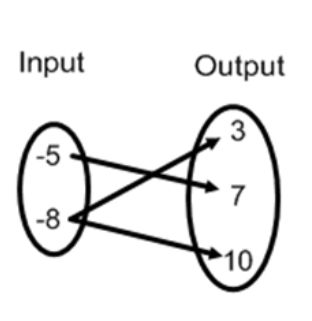 ii) 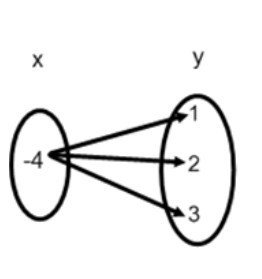 iii) 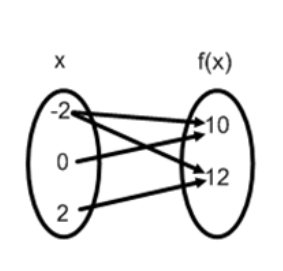 iv) 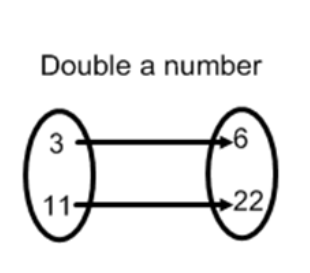 01 2 3 42610141801 2 3 44712192801 2 3 4481632640 1 2 3 42524221915i) ii) iii) iv) i) ii) iii) iv) 	A)	B)		C)	D)	The error occurs in step _______Correct solution:ImperialImperial to SI Units1 ft. = 12 in.1 in. = 2.54 cm  2.5 cm1 yd. = 3 ft.1 mi.  1.6 km1 mi. = 1760 yd.Surface AreaVolumeCylinderPyramidConeConeSphereSphere1.2.3.4.5.6.7.8.9.10.11.12.13.14.15.16.17.18.19.20.21.22.23.24.25.26.27.28.29.30.31.32.33.34.35.36.37.38.39.40.